par fax ou par email : par fax ou par email : par fax ou par email : par fax ou par email : par fax ou par email : par fax ou par email : par fax ou par email : par fax ou par email : par fax ou par email : par fax ou par email : par fax ou par email : par fax ou par email : par fax ou par email : par fax ou par email : Pour PAPEETE et MOOREA :Pour PAPEETE et MOOREA :Pour PAPEETE et MOOREA :Pour PAPEETE et MOOREA :Pour PAPEETE et MOOREA :Pour PAPEETE et MOOREA :Pour PAPEETE et MOOREA :Pour PAPEETE et MOOREA :Pour PAPEETE et MOOREA :Pour PAPEETE et MOOREA :Pour PAPEETE et MOOREA :Pour PAPEETE et MOOREA :Pour PAPEETE et MOOREA :Pour PAPEETE et MOOREA :Pour PAPEETE et MOOREA :Pour PAPEETE et MOOREA :Pour PAPEETE et MOOREA :Pour PAPEETE et MOOREA :Pour PAPEETE et MOOREA :Pour PAPEETE et MOOREA :Pour PAPEETE et MOOREA :Pour PAPEETE et MOOREA :Pour PAPEETE et MOOREA :Pour PAPEETE et MOOREA :Pour PAPEETE et MOOREA :Pour PAPEETE et MOOREA :Pour PAPEETE et MOOREA :Pour PAPEETE et MOOREA :Pour PAPEETE et MOOREA :Pour PAPEETE et MOOREA :Pour PAPEETE et MOOREA :Pour PAPEETE et MOOREA :Pour PAPEETE et MOOREA :Pour PAPEETE et MOOREA :Pour PAPEETE et MOOREA :Pour PAPEETE et MOOREA :Pour PAPEETE et MOOREA :Pour PAPEETE et MOOREA :Pour PAPEETE et MOOREA :Pour PAPEETE et MOOREA :Pour PAPEETE et MOOREA :Pour UTUROA :Pour UTUROA :Pour UTUROA :Pour UTUROA :Pour UTUROA :Pour UTUROA :Pour UTUROA :Pour UTUROA :Pour UTUROA :Pour UTUROA :Pour UTUROA :Pour UTUROA :Pour UTUROA :Pour UTUROA :Pour UTUROA :Pour UTUROA :Pour UTUROA :Pour UTUROA :Pour UTUROA :Pour UTUROA :Pour UTUROA :Pour UTUROA :Pour UTUROA :Pour UTUROA :Pour UTUROA :Pour UTUROA :Pour UTUROA :Pour UTUROA :Transmission :Transmission :Transmission :Transmission :Transmission :Transmission :Transmission :Transmission :Transmission :Transmission :Transmission :Transmission :Transmission :Transmission :min. avant départ du dernier port précédant l’escalemin. avant départ du dernier port précédant l’escalemin. avant départ du dernier port précédant l’escalemin. avant départ du dernier port précédant l’escalemin. avant départ du dernier port précédant l’escalemin. avant départ du dernier port précédant l’escalemin. avant départ du dernier port précédant l’escalemin. avant départ du dernier port précédant l’escalemin. avant départ du dernier port précédant l’escalemin. avant départ du dernier port précédant l’escalemin. avant départ du dernier port précédant l’escalemin. avant départ du dernier port précédant l’escalemin. avant départ du dernier port précédant l’escalemin. avant départ du dernier port précédant l’escalemin. avant départ du dernier port précédant l’escalemin. avant départ du dernier port précédant l’escalemin. avant départ du dernier port précédant l’escalemin. avant départ du dernier port précédant l’escalemin. avant départ du dernier port précédant l’escalemin. avant départ du dernier port précédant l’escalemin. avant départ du dernier port précédant l’escalemin. avant départ du dernier port précédant l’escalemin. avant départ du dernier port précédant l’escalemin. avant départ du dernier port précédant l’escalemin. avant départ du dernier port précédant l’escalemin. avant départ du dernier port précédant l’escalemin. avant départ du dernier port précédant l’escalemin. avant départ du dernier port précédant l’escalemin. avant départ du dernier port précédant l’escalemin. avant départ du dernier port précédant l’escalemin. avant départ du dernier port précédant l’escalemin. avant départ du dernier port précédant l’escalemin. avant départ du dernier port précédant l’escalemin. avant départ du dernier port précédant l’escalemin. avant départ du dernier port précédant l’escalemin. avant départ du dernier port précédant l’escalemin. avant départ du dernier port précédant l’escalemin. avant départ du dernier port précédant l’escalemin. avant départ du dernier port précédant l’escalemin. avant départ du dernier port précédant l’escalemin. avant départ du dernier port précédant l’escaledès que possible, min. 72 heures avant l’escaledès que possible, min. 72 heures avant l’escaledès que possible, min. 72 heures avant l’escaledès que possible, min. 72 heures avant l’escaledès que possible, min. 72 heures avant l’escaledès que possible, min. 72 heures avant l’escaledès que possible, min. 72 heures avant l’escaledès que possible, min. 72 heures avant l’escaledès que possible, min. 72 heures avant l’escaledès que possible, min. 72 heures avant l’escaledès que possible, min. 72 heures avant l’escaledès que possible, min. 72 heures avant l’escaledès que possible, min. 72 heures avant l’escaledès que possible, min. 72 heures avant l’escaledès que possible, min. 72 heures avant l’escaledès que possible, min. 72 heures avant l’escaledès que possible, min. 72 heures avant l’escaledès que possible, min. 72 heures avant l’escaledès que possible, min. 72 heures avant l’escaledès que possible, min. 72 heures avant l’escaledès que possible, min. 72 heures avant l’escaledès que possible, min. 72 heures avant l’escaledès que possible, min. 72 heures avant l’escaledès que possible, min. 72 heures avant l’escaledès que possible, min. 72 heures avant l’escaledès que possible, min. 72 heures avant l’escaledès que possible, min. 72 heures avant l’escaledès que possible, min. 72 heures avant l’escaleconfirmation :confirmation :confirmation :confirmation :confirmation :confirmation :confirmation :confirmation :confirmation :confirmation :confirmation :confirmation :confirmation :confirmation :min. 24 heures avant l’escale min. 24 heures avant l’escale min. 24 heures avant l’escale min. 24 heures avant l’escale min. 24 heures avant l’escale min. 24 heures avant l’escale min. 24 heures avant l’escale min. 24 heures avant l’escale min. 24 heures avant l’escale min. 24 heures avant l’escale min. 24 heures avant l’escale min. 24 heures avant l’escale min. 24 heures avant l’escale min. 24 heures avant l’escale min. 24 heures avant l’escale min. 24 heures avant l’escale min. 24 heures avant l’escale min. 24 heures avant l’escale min. 24 heures avant l’escale min. 24 heures avant l’escale min. 24 heures avant l’escale min. 24 heures avant l’escale min. 24 heures avant l’escale min. 24 heures avant l’escale min. 24 heures avant l’escale min. 24 heures avant l’escale min. 24 heures avant l’escale min. 24 heures avant l’escale min. 24 heures avant l’escale min. 24 heures avant l’escale min. 24 heures avant l’escale min. 24 heures avant l’escale min. 24 heures avant l’escale min. 24 heures avant l’escale min. 24 heures avant l’escale min. 24 heures avant l’escale min. 24 heures avant l’escale min. 24 heures avant l’escale min. 24 heures avant l’escale min. 24 heures avant l’escale min. 24 heures avant l’escale min. 72 heures avant l’escalemin. 72 heures avant l’escalemin. 72 heures avant l’escalemin. 72 heures avant l’escalemin. 72 heures avant l’escalemin. 72 heures avant l’escalemin. 72 heures avant l’escalemin. 72 heures avant l’escalemin. 72 heures avant l’escalemin. 72 heures avant l’escalemin. 72 heures avant l’escalemin. 72 heures avant l’escalemin. 72 heures avant l’escalemin. 72 heures avant l’escalemin. 72 heures avant l’escalemin. 72 heures avant l’escalemin. 72 heures avant l’escalemin. 72 heures avant l’escalemin. 72 heures avant l’escalemin. 72 heures avant l’escalemin. 72 heures avant l’escalemin. 72 heures avant l’escalemin. 72 heures avant l’escalemin. 72 heures avant l’escalemin. 72 heures avant l’escalemin. 72 heures avant l’escalemin. 72 heures avant l’escalemin. 72 heures avant l’escalemodification ultime d’horaires :modification ultime d’horaires :modification ultime d’horaires :modification ultime d’horaires :modification ultime d’horaires :modification ultime d’horaires :modification ultime d’horaires :modification ultime d’horaires :modification ultime d’horaires :modification ultime d’horaires :modification ultime d’horaires :modification ultime d’horaires :modification ultime d’horaires :modification ultime d’horaires :min. 2 heures avant le nouvel horaire prévumin. 2 heures avant le nouvel horaire prévumin. 2 heures avant le nouvel horaire prévumin. 2 heures avant le nouvel horaire prévumin. 2 heures avant le nouvel horaire prévumin. 2 heures avant le nouvel horaire prévumin. 2 heures avant le nouvel horaire prévumin. 2 heures avant le nouvel horaire prévumin. 2 heures avant le nouvel horaire prévumin. 2 heures avant le nouvel horaire prévumin. 2 heures avant le nouvel horaire prévumin. 2 heures avant le nouvel horaire prévumin. 2 heures avant le nouvel horaire prévumin. 2 heures avant le nouvel horaire prévumin. 2 heures avant le nouvel horaire prévumin. 2 heures avant le nouvel horaire prévumin. 2 heures avant le nouvel horaire prévumin. 2 heures avant le nouvel horaire prévumin. 2 heures avant le nouvel horaire prévumin. 2 heures avant le nouvel horaire prévumin. 2 heures avant le nouvel horaire prévumin. 2 heures avant le nouvel horaire prévumin. 2 heures avant le nouvel horaire prévumin. 2 heures avant le nouvel horaire prévumin. 2 heures avant le nouvel horaire prévumin. 2 heures avant le nouvel horaire prévumin. 2 heures avant le nouvel horaire prévumin. 2 heures avant le nouvel horaire prévumin. 2 heures avant le nouvel horaire prévumin. 2 heures avant le nouvel horaire prévumin. 2 heures avant le nouvel horaire prévumin. 2 heures avant le nouvel horaire prévumin. 2 heures avant le nouvel horaire prévumin. 2 heures avant le nouvel horaire prévumin. 2 heures avant le nouvel horaire prévumin. 2 heures avant le nouvel horaire prévumin. 2 heures avant le nouvel horaire prévumin. 2 heures avant le nouvel horaire prévumin. 2 heures avant le nouvel horaire prévumin. 2 heures avant le nouvel horaire prévumin. 2 heures avant le nouvel horaire prévuMin. 48 heures avant l’escaleMin. 48 heures avant l’escaleMin. 48 heures avant l’escaleMin. 48 heures avant l’escaleMin. 48 heures avant l’escaleMin. 48 heures avant l’escaleMin. 48 heures avant l’escaleMin. 48 heures avant l’escaleMin. 48 heures avant l’escaleMin. 48 heures avant l’escaleMin. 48 heures avant l’escaleMin. 48 heures avant l’escaleMin. 48 heures avant l’escaleMin. 48 heures avant l’escaleMin. 48 heures avant l’escaleMin. 48 heures avant l’escaleMin. 48 heures avant l’escaleMin. 48 heures avant l’escaleMin. 48 heures avant l’escaleMin. 48 heures avant l’escaleMin. 48 heures avant l’escaleMin. 48 heures avant l’escaleMin. 48 heures avant l’escaleMin. 48 heures avant l’escaleMin. 48 heures avant l’escaleMin. 48 heures avant l’escaleMin. 48 heures avant l’escaleMin. 48 heures avant l’escalenom navirenom navirenom navirenom naviren° omi / immatn° omi / immatn° omi / immatn° omi / immatn° omi / immatn° omi / immatn° omi / immatn° omi / immatn° omi / immatn° omi / immatn° omi / immatn° omi / immatCompagnie maritime (coque)Compagnie maritime (coque)Compagnie maritime (coque)Compagnie maritime (coque)Compagnie maritime (coque)Compagnie maritime (coque)Compagnie maritime (coque)Compagnie maritime (coque)Compagnie maritime (coque)Compagnie maritime (coque)Compagnie maritime (coque)Compagnie maritime (coque)Compagnie maritime (coque)Compagnie maritime (coque)Compagnie maritime (coque)Compagnie maritime (coque)Compagnie maritime (coque)Compagnie maritime (coque)Compagnie maritime (coque)Compagnie maritime (coque)Armement / Agent maritimeArmement / Agent maritimeArmement / Agent maritimeArmement / Agent maritimeArmement / Agent maritimeArmement / Agent maritimeArmement / Agent maritimeArmement / Agent maritimeArmement / Agent maritimeArmement / Agent maritimeArmement / Agent maritimeArmement / Agent maritimeArmement / Agent maritimeArmement / Agent maritimeArmement / Agent maritimeArmement / Agent maritimeArmement / Agent maritimeArmement / Agent maritimeArmement / Agent maritimeArmement / Agent maritimeAgent en charge – tél - faxAgent en charge – tél - faxAgent en charge – tél - faxAgent en charge – tél - faxAgent en charge – tél - faxAgent en charge – tél - faxAgent en charge – tél - faxAgent en charge – tél - faxAgent en charge – tél - faxAgent en charge – tél - faxAgent en charge – tél - faxAgent en charge – tél - faxAgent en charge – tél - faxAgent en charge – tél - faxAgent en charge – tél - faxAgent en charge – tél - faxAgent en charge – tél - faxAgent en charge – tél - faxAgent en charge – tél - faxAgent en charge – tél - faxETA Station Pilote ETA Station Pilote ETA Station Pilote ETA Station Pilote ETA Station Pilote ETA Station Pilote ETA Station Pilote ETA Station Pilote ETA Station Pilote ETA Station Pilote DateDateDateDateDateDateDateDateDateDateDateheure2heure2heure2heure2heure2heure2heure2heure2heure2heure2PrévisionPrévisionPrévisionPrévisionPrévisionPrévisionDate2Date2Date2Date2Date2Date2Date2Date2Date2Date2Date2Date2Date2Date2Date2Date2Date2heure (pilote)heure (pilote)heure (pilote)heure (pilote)heure (pilote)heure (pilote)heure (pilote)heure (pilote)heure (pilote)heure (pilote)heure (pilote)heure (pilote)heure (remorquage)heure (remorquage)heure (remorquage)heure (remorquage)heure (remorquage)heure (remorquage)heure (remorquage)heure (remorquage)heure (remorquage)heure (remorquage)heure (remorquage)heure (remorquage)heure (remorquage)heure (remorquage)heure (remorquage)heure (remorquage)heure (remorquage)heure (remorquage)heure (remorquage)heure (remorquage)heure (remorquage)heure (remorquage)heure (remorquage)heure (remorquage)quai ou mouillagequai ou mouillagequai ou mouillagequai ou mouillagequai ou mouillagequai ou mouillagequai ou mouillagequai ou mouillagequai ou mouillagequai ou mouillagequai ou mouillagequai ou mouillagequai ou mouillagequai ou mouillagequai ou mouillagequai ou mouillagequai ou mouillagequai ou mouillagequai ou mouillagebordbordbordbordbordENTREEENTREEENTREEENTREEENTREEENTREEmouvement 1mouvement 1mouvement 1mouvement 1mouvement 1mouvement 1mouvement 2mouvement 2mouvement 2mouvement 2mouvement 2mouvement 2SORTIESORTIESORTIESORTIESORTIESORTIEType d’EscaleType d’EscaleType d’EscaleType d’EscaleType d’EscaleType d’EscaleType d’EscalecommercialecommercialecommercialecommercialecommercialecommercialecommercialecommercialecommercialecommercialecommercialecommercialecommercialecommercialecommercialecommercialecommercialecommercialecommercialecommercialeType d’EscaleType d’EscaleType d’EscaleType d’EscaleType d’EscaleType d’EscaleType d’Escalesoutage par camionsoutage par camionsoutage par camionsoutage par camionsoutage par camionsoutage par camionsoutage par camionsoutage par camionsoutage par camionsoutage par camionsoutage par camionsoutage par camionsoutage par camionsoutage par camionsoutage par camionsoutage par camionsoutage par camionsoutage par camionsoutage par camionsoutage par camiontypetypetypetypetypetypetypetypevolumevolumevolumevolumevolumevolumem3m3m3Type d’EscaleType d’EscaleType d’EscaleType d’EscaleType d’EscaleType d’EscaleType d’Escalesoutage par pipelinesoutage par pipelinesoutage par pipelinesoutage par pipelinesoutage par pipelinesoutage par pipelinesoutage par pipelinesoutage par pipelinesoutage par pipelinesoutage par pipelinesoutage par pipelinesoutage par pipelinesoutage par pipelinesoutage par pipelinesoutage par pipelinesoutage par pipelinesoutage par pipelinesoutage par pipelinesoutage par pipelinesoutage par pipelinetypetypetypetypetypetypetypetypevolumevolumevolumevolumevolumevolumem3m3m3Type d’EscaleType d’EscaleType d’EscaleType d’EscaleType d’EscaleType d’EscaleType d’EscalevivresvivresvivresvivresvivresvivresvivresvivresvivresvivresvivresvivresvivresvivresvivresvivresvivresvivresvivresvivresType d’EscaleType d’EscaleType d’EscaleType d’EscaleType d’EscaleType d’EscaleType d’Escaleeau (tél. 87 27 77 99)eau (tél. 87 27 77 99)eau (tél. 87 27 77 99)eau (tél. 87 27 77 99)eau (tél. 87 27 77 99)eau (tél. 87 27 77 99)eau (tél. 87 27 77 99)eau (tél. 87 27 77 99)eau (tél. 87 27 77 99)eau (tél. 87 27 77 99)eau (tél. 87 27 77 99)eau (tél. 87 27 77 99)eau (tél. 87 27 77 99)eau (tél. 87 27 77 99)eau (tél. 87 27 77 99)eau (tél. 87 27 77 99)eau (tél. 87 27 77 99)eau (tél. 87 27 77 99)eau (tél. 87 27 77 99)eau (tél. 87 27 77 99)quantitéquantitéquantitéquantitéquantitéquantitéquantitéquantitéquantitéquantitéquantitéquantitéquantitéquantitém3m3m3m3m3m3m3Type d’EscaleType d’EscaleType d’EscaleType d’EscaleType d’EscaleType d’EscaleType d’EscaletravauxtravauxtravauxtravauxtravauxtravauxtravauxtravauxtravauxtravauxtravauxtravauxtravauxtravauxtravauxtravauxtravauxtravauxtravauxtravauxDéclaration maritime de santé6 : Déclaration maritime de santé6 : Déclaration maritime de santé6 : Déclaration maritime de santé6 : Déclaration maritime de santé6 : Déclaration maritime de santé6 : Déclaration maritime de santé6 : Déclaration maritime de santé6 : Déclaration maritime de santé6 : Déclaration maritime de santé6 : Déclaration maritime de santé6 : Déclaration maritime de santé6 : Déclaration maritime de santé6 : Déclaration maritime de santé6 : Déclaration maritime de santé6 : Déclaration maritime de santé6 : Déclaration maritime de santé6 : Déclaration maritime de santé6 : Déclaration maritime de santé6 : DMS (F19.26.01 ou F19.26.02)DMS (F19.26.01 ou F19.26.02)DMS (F19.26.01 ou F19.26.02)DMS (F19.26.01 ou F19.26.02)DMS (F19.26.01 ou F19.26.02)DMS (F19.26.01 ou F19.26.02)DMS (F19.26.01 ou F19.26.02)DMS (F19.26.01 ou F19.26.02)DMS (F19.26.01 ou F19.26.02)DMS (F19.26.01 ou F19.26.02)DMS (F19.26.01 ou F19.26.02)DMS (F19.26.01 ou F19.26.02)DMS (F19.26.01 ou F19.26.02)DMS (F19.26.01 ou F19.26.02)DMS (F19.26.01 ou F19.26.02)DMS (F19.26.01 ou F19.26.02)DMS (F19.26.01 ou F19.26.02)DMS (F19.26.01 ou F19.26.02)DMS (F19.26.01 ou F19.26.02)ExemptionExemptionExemptionExemptionExemptionExemptionExemptionExemptionExemptionDéclaration déchets6 :Déclaration déchets6 :Déclaration déchets6 :Déclaration déchets6 :Déclaration déchets6 :Déclaration déchets6 :Déclaration déchets6 :Déclaration déchets6 :Déclaration déchets6 :Déclaration déchets6 :Déclaration déchets6 :Déclaration déchets6 :Déclaration déchets6 :Déclaration déchets6 :Déclaration déchets6 :OuiOuiOuinonnonnonListes nominatives
à fournir pour :Listes nominatives
à fournir pour :Listes nominatives
à fournir pour :Listes nominatives
à fournir pour :Listes nominatives
à fournir pour :équipageéquipageéquipageéquipageéquipageéquipageéquipageéquipageéquipageéquipageéquipageéquipagenombrenombrenombrenombreà l’arrivéeà l’arrivéeà l’arrivéeà l’arrivéeà l’arrivéeà l’arrivéeà l’arrivéeà l’arrivéeà l’arrivéeà l’arrivéeà l’arrivéeà l’arrivéeà l’arrivéeen transiten transiten transiten transiten transiten transiten transiten transiten transiten transiten transiten transiten transitau départau départau départau départau départau départau départau départau départau départau départau départembarquantembarquantembarquantembarquantembarquantembarquantembarquantembarquantDébarquantDébarquantDébarquantDébarquantDébarquantDébarquantDébarquantDébarquantDébarquantListes nominatives
à fournir pour :Listes nominatives
à fournir pour :Listes nominatives
à fournir pour :Listes nominatives
à fournir pour :Listes nominatives
à fournir pour :passagerspassagerspassagerspassagerspassagerspassagerspassagerspassagerspassagerspassagerspassagerspassagersPassagersPassagersPassagersPassagersListes nominatives
à fournir pour :Listes nominatives
à fournir pour :Listes nominatives
à fournir pour :Listes nominatives
à fournir pour :Listes nominatives
à fournir pour :visiteursvisiteursvisiteursvisiteursvisiteursvisiteursvisiteursvisiteursvisiteursvisiteursvisiteursvisiteursÉquipagesÉquipagesÉquipagesÉquipagesListes nominatives
à fournir pour :Listes nominatives
à fournir pour :Listes nominatives
à fournir pour :Listes nominatives
à fournir pour :Listes nominatives
à fournir pour :prestatairesprestatairesprestatairesprestatairesprestatairesprestatairesprestatairesprestatairesprestatairesprestatairesprestatairesprestatairesprestatairesfournir le planning des escales dans les îles [île, date d’entrée (eta), zone de mouillage, quai, date de sortie (etd)]fournir le planning des escales dans les îles [île, date d’entrée (eta), zone de mouillage, quai, date de sortie (etd)]fournir le planning des escales dans les îles [île, date d’entrée (eta), zone de mouillage, quai, date de sortie (etd)]fournir le planning des escales dans les îles [île, date d’entrée (eta), zone de mouillage, quai, date de sortie (etd)]fournir le planning des escales dans les îles [île, date d’entrée (eta), zone de mouillage, quai, date de sortie (etd)]fournir le planning des escales dans les îles [île, date d’entrée (eta), zone de mouillage, quai, date de sortie (etd)]fournir le planning des escales dans les îles [île, date d’entrée (eta), zone de mouillage, quai, date de sortie (etd)]fournir le planning des escales dans les îles [île, date d’entrée (eta), zone de mouillage, quai, date de sortie (etd)]fournir le planning des escales dans les îles [île, date d’entrée (eta), zone de mouillage, quai, date de sortie (etd)]fournir le planning des escales dans les îles [île, date d’entrée (eta), zone de mouillage, quai, date de sortie (etd)]fournir le planning des escales dans les îles [île, date d’entrée (eta), zone de mouillage, quai, date de sortie (etd)]fournir le planning des escales dans les îles [île, date d’entrée (eta), zone de mouillage, quai, date de sortie (etd)]fournir le planning des escales dans les îles [île, date d’entrée (eta), zone de mouillage, quai, date de sortie (etd)]fournir le planning des escales dans les îles [île, date d’entrée (eta), zone de mouillage, quai, date de sortie (etd)]fournir le planning des escales dans les îles [île, date d’entrée (eta), zone de mouillage, quai, date de sortie (etd)]fournir le planning des escales dans les îles [île, date d’entrée (eta), zone de mouillage, quai, date de sortie (etd)]fournir le planning des escales dans les îles [île, date d’entrée (eta), zone de mouillage, quai, date de sortie (etd)]fournir le planning des escales dans les îles [île, date d’entrée (eta), zone de mouillage, quai, date de sortie (etd)]fournir le planning des escales dans les îles [île, date d’entrée (eta), zone de mouillage, quai, date de sortie (etd)]fournir le planning des escales dans les îles [île, date d’entrée (eta), zone de mouillage, quai, date de sortie (etd)]fournir le planning des escales dans les îles [île, date d’entrée (eta), zone de mouillage, quai, date de sortie (etd)]fournir le planning des escales dans les îles [île, date d’entrée (eta), zone de mouillage, quai, date de sortie (etd)]fournir le planning des escales dans les îles [île, date d’entrée (eta), zone de mouillage, quai, date de sortie (etd)]fournir le planning des escales dans les îles [île, date d’entrée (eta), zone de mouillage, quai, date de sortie (etd)]fournir le planning des escales dans les îles [île, date d’entrée (eta), zone de mouillage, quai, date de sortie (etd)]fournir le planning des escales dans les îles [île, date d’entrée (eta), zone de mouillage, quai, date de sortie (etd)]fournir le planning des escales dans les îles [île, date d’entrée (eta), zone de mouillage, quai, date de sortie (etd)]fournir le planning des escales dans les îles [île, date d’entrée (eta), zone de mouillage, quai, date de sortie (etd)]fournir le planning des escales dans les îles [île, date d’entrée (eta), zone de mouillage, quai, date de sortie (etd)]fournir le planning des escales dans les îles [île, date d’entrée (eta), zone de mouillage, quai, date de sortie (etd)]fournir le planning des escales dans les îles [île, date d’entrée (eta), zone de mouillage, quai, date de sortie (etd)]fournir le planning des escales dans les îles [île, date d’entrée (eta), zone de mouillage, quai, date de sortie (etd)]fournir le planning des escales dans les îles [île, date d’entrée (eta), zone de mouillage, quai, date de sortie (etd)]fournir le planning des escales dans les îles [île, date d’entrée (eta), zone de mouillage, quai, date de sortie (etd)]fournir le planning des escales dans les îles [île, date d’entrée (eta), zone de mouillage, quai, date de sortie (etd)]fournir le planning des escales dans les îles [île, date d’entrée (eta), zone de mouillage, quai, date de sortie (etd)]fournir le planning des escales dans les îles [île, date d’entrée (eta), zone de mouillage, quai, date de sortie (etd)]fournir le planning des escales dans les îles [île, date d’entrée (eta), zone de mouillage, quai, date de sortie (etd)]fournir le planning des escales dans les îles [île, date d’entrée (eta), zone de mouillage, quai, date de sortie (etd)]fournir le planning des escales dans les îles [île, date d’entrée (eta), zone de mouillage, quai, date de sortie (etd)]fournir le planning des escales dans les îles [île, date d’entrée (eta), zone de mouillage, quai, date de sortie (etd)]fournir le planning des escales dans les îles [île, date d’entrée (eta), zone de mouillage, quai, date de sortie (etd)]fournir le planning des escales dans les îles [île, date d’entrée (eta), zone de mouillage, quai, date de sortie (etd)]fournir le planning des escales dans les îles [île, date d’entrée (eta), zone de mouillage, quai, date de sortie (etd)]fournir le planning des escales dans les îles [île, date d’entrée (eta), zone de mouillage, quai, date de sortie (etd)]fournir le planning des escales dans les îles [île, date d’entrée (eta), zone de mouillage, quai, date de sortie (etd)]fournir le planning des escales dans les îles [île, date d’entrée (eta), zone de mouillage, quai, date de sortie (etd)]fournir le planning des escales dans les îles [île, date d’entrée (eta), zone de mouillage, quai, date de sortie (etd)]fournir le planning des escales dans les îles [île, date d’entrée (eta), zone de mouillage, quai, date de sortie (etd)]fournir le planning des escales dans les îles [île, date d’entrée (eta), zone de mouillage, quai, date de sortie (etd)]fournir le planning des escales dans les îles [île, date d’entrée (eta), zone de mouillage, quai, date de sortie (etd)]fournir le planning des escales dans les îles [île, date d’entrée (eta), zone de mouillage, quai, date de sortie (etd)]fournir le planning des escales dans les îles [île, date d’entrée (eta), zone de mouillage, quai, date de sortie (etd)]fournir le planning des escales dans les îles [île, date d’entrée (eta), zone de mouillage, quai, date de sortie (etd)]fournir le planning des escales dans les îles [île, date d’entrée (eta), zone de mouillage, quai, date de sortie (etd)]fournir le planning des escales dans les îles [île, date d’entrée (eta), zone de mouillage, quai, date de sortie (etd)]fournir le planning des escales dans les îles [île, date d’entrée (eta), zone de mouillage, quai, date de sortie (etd)]fournir le planning des escales dans les îles [île, date d’entrée (eta), zone de mouillage, quai, date de sortie (etd)]fournir le planning des escales dans les îles [île, date d’entrée (eta), zone de mouillage, quai, date de sortie (etd)]fournir le planning des escales dans les îles [île, date d’entrée (eta), zone de mouillage, quai, date de sortie (etd)]fournir le planning des escales dans les îles [île, date d’entrée (eta), zone de mouillage, quai, date de sortie (etd)]fournir le planning des escales dans les îles [île, date d’entrée (eta), zone de mouillage, quai, date de sortie (etd)]fournir le planning des escales dans les îles [île, date d’entrée (eta), zone de mouillage, quai, date de sortie (etd)]fournir le planning des escales dans les îles [île, date d’entrée (eta), zone de mouillage, quai, date de sortie (etd)]fournir le planning des escales dans les îles [île, date d’entrée (eta), zone de mouillage, quai, date de sortie (etd)]fournir le planning des escales dans les îles [île, date d’entrée (eta), zone de mouillage, quai, date de sortie (etd)]fournir le planning des escales dans les îles [île, date d’entrée (eta), zone de mouillage, quai, date de sortie (etd)]fournir le planning des escales dans les îles [île, date d’entrée (eta), zone de mouillage, quai, date de sortie (etd)]fournir le planning des escales dans les îles [île, date d’entrée (eta), zone de mouillage, quai, date de sortie (etd)]fournir le planning des escales dans les îles [île, date d’entrée (eta), zone de mouillage, quai, date de sortie (etd)]fournir le planning des escales dans les îles [île, date d’entrée (eta), zone de mouillage, quai, date de sortie (etd)]fournir le planning des escales dans les îles [île, date d’entrée (eta), zone de mouillage, quai, date de sortie (etd)]fournir le planning des escales dans les îles [île, date d’entrée (eta), zone de mouillage, quai, date de sortie (etd)]fournir le planning des escales dans les îles [île, date d’entrée (eta), zone de mouillage, quai, date de sortie (etd)]fournir le planning des escales dans les îles [île, date d’entrée (eta), zone de mouillage, quai, date de sortie (etd)]fournir le planning des escales dans les îles [île, date d’entrée (eta), zone de mouillage, quai, date de sortie (etd)]fournir le planning des escales dans les îles [île, date d’entrée (eta), zone de mouillage, quai, date de sortie (etd)]fournir le planning des escales dans les îles [île, date d’entrée (eta), zone de mouillage, quai, date de sortie (etd)]fournir le planning des escales dans les îles [île, date d’entrée (eta), zone de mouillage, quai, date de sortie (etd)]fournir le planning des escales dans les îles [île, date d’entrée (eta), zone de mouillage, quai, date de sortie (etd)]fournir le planning des escales dans les îles [île, date d’entrée (eta), zone de mouillage, quai, date de sortie (etd)]fournir le planning des escales dans les îles [île, date d’entrée (eta), zone de mouillage, quai, date de sortie (etd)]fournir le planning des escales dans les îles [île, date d’entrée (eta), zone de mouillage, quai, date de sortie (etd)]dernier port étranger :dernier port étranger :dernier port étranger :dernier port étranger :dernier port étranger :dernier port étranger :dernier port étranger :dernier port étranger :dernier port étranger :dernier port étranger :dernier port étranger :dernier port étranger :Prochain port étranger :Prochain port étranger :Prochain port étranger :Prochain port étranger :Prochain port étranger :Prochain port étranger :Prochain port étranger :Prochain port étranger :Prochain port étranger :Prochain port étranger :Prochain port étranger :Prochain port étranger :Prochain port étranger :Prochain port étranger :Prochain port étranger :Prochain port étranger :Prochain port étranger :Prochain port étranger :Prochain port étranger :Prochain port étranger :Prochain port étranger :Prochain port étranger :Prochain port étranger :Prochain port étranger :Prochain port étranger :Prochain port étranger :dernier port local :dernier port local :dernier port local :dernier port local :dernier port local :dernier port local :dernier port local :dernier port local :dernier port local :Prochain(s) port(s) local(ux) :Prochain(s) port(s) local(ux) :Prochain(s) port(s) local(ux) :Prochain(s) port(s) local(ux) :Prochain(s) port(s) local(ux) :Prochain(s) port(s) local(ux) :Prochain(s) port(s) local(ux) :Prochain(s) port(s) local(ux) :Prochain(s) port(s) local(ux) :Prochain(s) port(s) local(ux) :Prochain(s) port(s) local(ux) :Prochain(s) port(s) local(ux) :Prochain(s) port(s) local(ux) :Prochain(s) port(s) local(ux) :Prochain(s) port(s) local(ux) :Prochain(s) port(s) local(ux) :Prochain(s) port(s) local(ux) :Prochain(s) port(s) local(ux) :Prochain(s) port(s) local(ux) :Prochain(s) port(s) local(ux) :Prochain(s) port(s) local(ux) :Prochain(s) port(s) local(ux) :Prochain(s) port(s) local(ux) :Prochain(s) port(s) local(ux) :Prochain(s) port(s) local(ux) :Prochain(s) port(s) local(ux) :Prochain(s) port(s) local(ux) :Prochain(s) port(s) local(ux) :Prochain(s) port(s) local(ux) :Passage en Port infesté :Passage en Port infesté :Passage en Port infesté :Passage en Port infesté :Passage en Port infesté :Passage en Port infesté :Passage en Port infesté :Passage en Port infesté :Passage en Port infesté :Passage en Port infesté :Passage en Port infesté :Passage en Port infesté :Passage en Port infesté :Passage en Port infesté :Passage en Port infesté :Type de NavireType de NavireType de NavireType de NavireType de NavireType de NavireType de NavireType de NavirePavillonPavillonPavillonPavillonPavillonPavillonPavillonPavillonPavillonPavillonPavillonType de NavireType de NavireType de NavireType de NavireType de NavireType de NavireType de NavireType de NavirePort d’attachePort d’attachePort d’attachePort d’attachePort d’attachePort d’attachePort d’attachePort d’attachePort d’attachePort d’attachePort d’attachePort d’attachePort d’attachePort d’attachePort d’attachePort d’attachePort d’attachePort d’attacheType de NavireType de NavireType de NavireType de NavireType de NavireType de NavireType de NavireType de NavireLongueur hors toutLongueur hors toutLongueur hors toutLongueur hors toutLongueur hors toutLongueur hors toutLongueur hors toutLongueur hors toutLongueur hors toutLongueur hors toutLongueur hors toutLongueur hors toutLongueur hors toutLongueur hors toutLongueur hors toutLongueur hors toutLongueur hors toutLongueur hors toutLongueur hors toutLongueur hors toutLongueur hors tout(format requis : 000,00)(format requis : 000,00)(format requis : 000,00)(format requis : 000,00)(format requis : 000,00)(format requis : 000,00)(format requis : 000,00)(format requis : 000,00)(format requis : 000,00)(format requis : 000,00)(format requis : 000,00)(format requis : 000,00)(format requis : 000,00)(format requis : 000,00)(format requis : 000,00)(format requis : 000,00)Type de NavireType de NavireType de NavireType de NavireType de NavireType de NavireType de NavireType de NavireLargeur hors membresLargeur hors membresLargeur hors membresLargeur hors membresLargeur hors membresLargeur hors membresLargeur hors membresLargeur hors membresLargeur hors membresLargeur hors membresLargeur hors membresLargeur hors membresLargeur hors membresLargeur hors membresLargeur hors membresLargeur hors membresLargeur hors membresLargeur hors membresLargeur hors membresLargeur hors membresLargeur hors membres(format requis : 00,00)(format requis : 00,00)(format requis : 00,00)(format requis : 00,00)(format requis : 00,00)(format requis : 00,00)(format requis : 00,00)(format requis : 00,00)(format requis : 00,00)(format requis : 00,00)(format requis : 00,00)(format requis : 00,00)(format requis : 00,00)(format requis : 00,00)(format requis : 00,00)(format requis : 00,00)Type de NavireType de NavireType de NavireType de NavireType de NavireType de NavireType de NavireType de NavireTirant d’eau arrivéeTirant d’eau arrivéeTirant d’eau arrivéeTirant d’eau arrivéeTirant d’eau arrivéeTirant d’eau arrivéeTirant d’eau arrivéeTirant d’eau arrivéeTirant d’eau arrivéeTirant d’eau arrivéeTirant d’eau arrivéeTirant d’eau arrivéeTirant d’eau arrivéeTirant d’eau arrivéeTirant d’eau arrivéeTirant d’eau arrivéeTirant d’eau arrivéeTirant d’eau arrivéeTirant d’eau arrivéeTirant d’eau arrivéeTirant d’eau arrivée(format requis : 00,00)(format requis : 00,00)(format requis : 00,00)(format requis : 00,00)(format requis : 00,00)(format requis : 00,00)(format requis : 00,00)(format requis : 00,00)(format requis : 00,00)(format requis : 00,00)(format requis : 00,00)(format requis : 00,00)(format requis : 00,00)(format requis : 00,00)(format requis : 00,00)(format requis : 00,00)Type de NavireType de NavireType de NavireType de NavireType de NavireType de NavireType de NavireType de NavireTirant d’air arrivéeTirant d’air arrivéeTirant d’air arrivéeTirant d’air arrivéeTirant d’air arrivéeTirant d’air arrivéeTirant d’air arrivéeTirant d’air arrivéeTirant d’air arrivéeTirant d’air arrivéeTirant d’air arrivéeTirant d’air arrivéeTirant d’air arrivéeTirant d’air arrivéeTirant d’air arrivéeTirant d’air arrivéeTirant d’air arrivéeTirant d’air arrivéeTirant d’air arrivéeTirant d’air arrivéeTirant d’air arrivée(format requis : 00,00)(format requis : 00,00)(format requis : 00,00)(format requis : 00,00)(format requis : 00,00)(format requis : 00,00)(format requis : 00,00)(format requis : 00,00)(format requis : 00,00)(format requis : 00,00)(format requis : 00,00)(format requis : 00,00)(format requis : 00,00)(format requis : 00,00)(format requis : 00,00)(format requis : 00,00)          POUR LES PAQUEBOTS DE LONGUEUR SUPERIEURE A 215 M : Fournir les prévisions météorologiques durant l’escale et réaliser un suivi des mesures de vent, en alertant la Capitainerie en cas de dépassement du seuil indiqué sur les courbes de limites d’exploitation de l’Epi Sud 3. 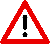           POUR LES PAQUEBOTS DE LONGUEUR SUPERIEURE A 215 M : Fournir les prévisions météorologiques durant l’escale et réaliser un suivi des mesures de vent, en alertant la Capitainerie en cas de dépassement du seuil indiqué sur les courbes de limites d’exploitation de l’Epi Sud 3.           POUR LES PAQUEBOTS DE LONGUEUR SUPERIEURE A 215 M : Fournir les prévisions météorologiques durant l’escale et réaliser un suivi des mesures de vent, en alertant la Capitainerie en cas de dépassement du seuil indiqué sur les courbes de limites d’exploitation de l’Epi Sud 3.           POUR LES PAQUEBOTS DE LONGUEUR SUPERIEURE A 215 M : Fournir les prévisions météorologiques durant l’escale et réaliser un suivi des mesures de vent, en alertant la Capitainerie en cas de dépassement du seuil indiqué sur les courbes de limites d’exploitation de l’Epi Sud 3.           POUR LES PAQUEBOTS DE LONGUEUR SUPERIEURE A 215 M : Fournir les prévisions météorologiques durant l’escale et réaliser un suivi des mesures de vent, en alertant la Capitainerie en cas de dépassement du seuil indiqué sur les courbes de limites d’exploitation de l’Epi Sud 3.           POUR LES PAQUEBOTS DE LONGUEUR SUPERIEURE A 215 M : Fournir les prévisions météorologiques durant l’escale et réaliser un suivi des mesures de vent, en alertant la Capitainerie en cas de dépassement du seuil indiqué sur les courbes de limites d’exploitation de l’Epi Sud 3.           POUR LES PAQUEBOTS DE LONGUEUR SUPERIEURE A 215 M : Fournir les prévisions météorologiques durant l’escale et réaliser un suivi des mesures de vent, en alertant la Capitainerie en cas de dépassement du seuil indiqué sur les courbes de limites d’exploitation de l’Epi Sud 3.           POUR LES PAQUEBOTS DE LONGUEUR SUPERIEURE A 215 M : Fournir les prévisions météorologiques durant l’escale et réaliser un suivi des mesures de vent, en alertant la Capitainerie en cas de dépassement du seuil indiqué sur les courbes de limites d’exploitation de l’Epi Sud 3.           POUR LES PAQUEBOTS DE LONGUEUR SUPERIEURE A 215 M : Fournir les prévisions météorologiques durant l’escale et réaliser un suivi des mesures de vent, en alertant la Capitainerie en cas de dépassement du seuil indiqué sur les courbes de limites d’exploitation de l’Epi Sud 3.           POUR LES PAQUEBOTS DE LONGUEUR SUPERIEURE A 215 M : Fournir les prévisions météorologiques durant l’escale et réaliser un suivi des mesures de vent, en alertant la Capitainerie en cas de dépassement du seuil indiqué sur les courbes de limites d’exploitation de l’Epi Sud 3.           POUR LES PAQUEBOTS DE LONGUEUR SUPERIEURE A 215 M : Fournir les prévisions météorologiques durant l’escale et réaliser un suivi des mesures de vent, en alertant la Capitainerie en cas de dépassement du seuil indiqué sur les courbes de limites d’exploitation de l’Epi Sud 3.           POUR LES PAQUEBOTS DE LONGUEUR SUPERIEURE A 215 M : Fournir les prévisions météorologiques durant l’escale et réaliser un suivi des mesures de vent, en alertant la Capitainerie en cas de dépassement du seuil indiqué sur les courbes de limites d’exploitation de l’Epi Sud 3.           POUR LES PAQUEBOTS DE LONGUEUR SUPERIEURE A 215 M : Fournir les prévisions météorologiques durant l’escale et réaliser un suivi des mesures de vent, en alertant la Capitainerie en cas de dépassement du seuil indiqué sur les courbes de limites d’exploitation de l’Epi Sud 3.           POUR LES PAQUEBOTS DE LONGUEUR SUPERIEURE A 215 M : Fournir les prévisions météorologiques durant l’escale et réaliser un suivi des mesures de vent, en alertant la Capitainerie en cas de dépassement du seuil indiqué sur les courbes de limites d’exploitation de l’Epi Sud 3.           POUR LES PAQUEBOTS DE LONGUEUR SUPERIEURE A 215 M : Fournir les prévisions météorologiques durant l’escale et réaliser un suivi des mesures de vent, en alertant la Capitainerie en cas de dépassement du seuil indiqué sur les courbes de limites d’exploitation de l’Epi Sud 3.           POUR LES PAQUEBOTS DE LONGUEUR SUPERIEURE A 215 M : Fournir les prévisions météorologiques durant l’escale et réaliser un suivi des mesures de vent, en alertant la Capitainerie en cas de dépassement du seuil indiqué sur les courbes de limites d’exploitation de l’Epi Sud 3.           POUR LES PAQUEBOTS DE LONGUEUR SUPERIEURE A 215 M : Fournir les prévisions météorologiques durant l’escale et réaliser un suivi des mesures de vent, en alertant la Capitainerie en cas de dépassement du seuil indiqué sur les courbes de limites d’exploitation de l’Epi Sud 3.           POUR LES PAQUEBOTS DE LONGUEUR SUPERIEURE A 215 M : Fournir les prévisions météorologiques durant l’escale et réaliser un suivi des mesures de vent, en alertant la Capitainerie en cas de dépassement du seuil indiqué sur les courbes de limites d’exploitation de l’Epi Sud 3.           POUR LES PAQUEBOTS DE LONGUEUR SUPERIEURE A 215 M : Fournir les prévisions météorologiques durant l’escale et réaliser un suivi des mesures de vent, en alertant la Capitainerie en cas de dépassement du seuil indiqué sur les courbes de limites d’exploitation de l’Epi Sud 3.           POUR LES PAQUEBOTS DE LONGUEUR SUPERIEURE A 215 M : Fournir les prévisions météorologiques durant l’escale et réaliser un suivi des mesures de vent, en alertant la Capitainerie en cas de dépassement du seuil indiqué sur les courbes de limites d’exploitation de l’Epi Sud 3.           POUR LES PAQUEBOTS DE LONGUEUR SUPERIEURE A 215 M : Fournir les prévisions météorologiques durant l’escale et réaliser un suivi des mesures de vent, en alertant la Capitainerie en cas de dépassement du seuil indiqué sur les courbes de limites d’exploitation de l’Epi Sud 3.           POUR LES PAQUEBOTS DE LONGUEUR SUPERIEURE A 215 M : Fournir les prévisions météorologiques durant l’escale et réaliser un suivi des mesures de vent, en alertant la Capitainerie en cas de dépassement du seuil indiqué sur les courbes de limites d’exploitation de l’Epi Sud 3.           POUR LES PAQUEBOTS DE LONGUEUR SUPERIEURE A 215 M : Fournir les prévisions météorologiques durant l’escale et réaliser un suivi des mesures de vent, en alertant la Capitainerie en cas de dépassement du seuil indiqué sur les courbes de limites d’exploitation de l’Epi Sud 3.           POUR LES PAQUEBOTS DE LONGUEUR SUPERIEURE A 215 M : Fournir les prévisions météorologiques durant l’escale et réaliser un suivi des mesures de vent, en alertant la Capitainerie en cas de dépassement du seuil indiqué sur les courbes de limites d’exploitation de l’Epi Sud 3.           POUR LES PAQUEBOTS DE LONGUEUR SUPERIEURE A 215 M : Fournir les prévisions météorologiques durant l’escale et réaliser un suivi des mesures de vent, en alertant la Capitainerie en cas de dépassement du seuil indiqué sur les courbes de limites d’exploitation de l’Epi Sud 3.           POUR LES PAQUEBOTS DE LONGUEUR SUPERIEURE A 215 M : Fournir les prévisions météorologiques durant l’escale et réaliser un suivi des mesures de vent, en alertant la Capitainerie en cas de dépassement du seuil indiqué sur les courbes de limites d’exploitation de l’Epi Sud 3.           POUR LES PAQUEBOTS DE LONGUEUR SUPERIEURE A 215 M : Fournir les prévisions météorologiques durant l’escale et réaliser un suivi des mesures de vent, en alertant la Capitainerie en cas de dépassement du seuil indiqué sur les courbes de limites d’exploitation de l’Epi Sud 3.           POUR LES PAQUEBOTS DE LONGUEUR SUPERIEURE A 215 M : Fournir les prévisions météorologiques durant l’escale et réaliser un suivi des mesures de vent, en alertant la Capitainerie en cas de dépassement du seuil indiqué sur les courbes de limites d’exploitation de l’Epi Sud 3.           POUR LES PAQUEBOTS DE LONGUEUR SUPERIEURE A 215 M : Fournir les prévisions météorologiques durant l’escale et réaliser un suivi des mesures de vent, en alertant la Capitainerie en cas de dépassement du seuil indiqué sur les courbes de limites d’exploitation de l’Epi Sud 3.           POUR LES PAQUEBOTS DE LONGUEUR SUPERIEURE A 215 M : Fournir les prévisions météorologiques durant l’escale et réaliser un suivi des mesures de vent, en alertant la Capitainerie en cas de dépassement du seuil indiqué sur les courbes de limites d’exploitation de l’Epi Sud 3.           POUR LES PAQUEBOTS DE LONGUEUR SUPERIEURE A 215 M : Fournir les prévisions météorologiques durant l’escale et réaliser un suivi des mesures de vent, en alertant la Capitainerie en cas de dépassement du seuil indiqué sur les courbes de limites d’exploitation de l’Epi Sud 3.           POUR LES PAQUEBOTS DE LONGUEUR SUPERIEURE A 215 M : Fournir les prévisions météorologiques durant l’escale et réaliser un suivi des mesures de vent, en alertant la Capitainerie en cas de dépassement du seuil indiqué sur les courbes de limites d’exploitation de l’Epi Sud 3.           POUR LES PAQUEBOTS DE LONGUEUR SUPERIEURE A 215 M : Fournir les prévisions météorologiques durant l’escale et réaliser un suivi des mesures de vent, en alertant la Capitainerie en cas de dépassement du seuil indiqué sur les courbes de limites d’exploitation de l’Epi Sud 3.           POUR LES PAQUEBOTS DE LONGUEUR SUPERIEURE A 215 M : Fournir les prévisions météorologiques durant l’escale et réaliser un suivi des mesures de vent, en alertant la Capitainerie en cas de dépassement du seuil indiqué sur les courbes de limites d’exploitation de l’Epi Sud 3.           POUR LES PAQUEBOTS DE LONGUEUR SUPERIEURE A 215 M : Fournir les prévisions météorologiques durant l’escale et réaliser un suivi des mesures de vent, en alertant la Capitainerie en cas de dépassement du seuil indiqué sur les courbes de limites d’exploitation de l’Epi Sud 3.           POUR LES PAQUEBOTS DE LONGUEUR SUPERIEURE A 215 M : Fournir les prévisions météorologiques durant l’escale et réaliser un suivi des mesures de vent, en alertant la Capitainerie en cas de dépassement du seuil indiqué sur les courbes de limites d’exploitation de l’Epi Sud 3.           POUR LES PAQUEBOTS DE LONGUEUR SUPERIEURE A 215 M : Fournir les prévisions météorologiques durant l’escale et réaliser un suivi des mesures de vent, en alertant la Capitainerie en cas de dépassement du seuil indiqué sur les courbes de limites d’exploitation de l’Epi Sud 3.           POUR LES PAQUEBOTS DE LONGUEUR SUPERIEURE A 215 M : Fournir les prévisions météorologiques durant l’escale et réaliser un suivi des mesures de vent, en alertant la Capitainerie en cas de dépassement du seuil indiqué sur les courbes de limites d’exploitation de l’Epi Sud 3.           POUR LES PAQUEBOTS DE LONGUEUR SUPERIEURE A 215 M : Fournir les prévisions météorologiques durant l’escale et réaliser un suivi des mesures de vent, en alertant la Capitainerie en cas de dépassement du seuil indiqué sur les courbes de limites d’exploitation de l’Epi Sud 3.           POUR LES PAQUEBOTS DE LONGUEUR SUPERIEURE A 215 M : Fournir les prévisions météorologiques durant l’escale et réaliser un suivi des mesures de vent, en alertant la Capitainerie en cas de dépassement du seuil indiqué sur les courbes de limites d’exploitation de l’Epi Sud 3.           POUR LES PAQUEBOTS DE LONGUEUR SUPERIEURE A 215 M : Fournir les prévisions météorologiques durant l’escale et réaliser un suivi des mesures de vent, en alertant la Capitainerie en cas de dépassement du seuil indiqué sur les courbes de limites d’exploitation de l’Epi Sud 3.           POUR LES PAQUEBOTS DE LONGUEUR SUPERIEURE A 215 M : Fournir les prévisions météorologiques durant l’escale et réaliser un suivi des mesures de vent, en alertant la Capitainerie en cas de dépassement du seuil indiqué sur les courbes de limites d’exploitation de l’Epi Sud 3.           POUR LES PAQUEBOTS DE LONGUEUR SUPERIEURE A 215 M : Fournir les prévisions météorologiques durant l’escale et réaliser un suivi des mesures de vent, en alertant la Capitainerie en cas de dépassement du seuil indiqué sur les courbes de limites d’exploitation de l’Epi Sud 3.           POUR LES PAQUEBOTS DE LONGUEUR SUPERIEURE A 215 M : Fournir les prévisions météorologiques durant l’escale et réaliser un suivi des mesures de vent, en alertant la Capitainerie en cas de dépassement du seuil indiqué sur les courbes de limites d’exploitation de l’Epi Sud 3.           POUR LES PAQUEBOTS DE LONGUEUR SUPERIEURE A 215 M : Fournir les prévisions météorologiques durant l’escale et réaliser un suivi des mesures de vent, en alertant la Capitainerie en cas de dépassement du seuil indiqué sur les courbes de limites d’exploitation de l’Epi Sud 3.           POUR LES PAQUEBOTS DE LONGUEUR SUPERIEURE A 215 M : Fournir les prévisions météorologiques durant l’escale et réaliser un suivi des mesures de vent, en alertant la Capitainerie en cas de dépassement du seuil indiqué sur les courbes de limites d’exploitation de l’Epi Sud 3.           POUR LES PAQUEBOTS DE LONGUEUR SUPERIEURE A 215 M : Fournir les prévisions météorologiques durant l’escale et réaliser un suivi des mesures de vent, en alertant la Capitainerie en cas de dépassement du seuil indiqué sur les courbes de limites d’exploitation de l’Epi Sud 3.           POUR LES PAQUEBOTS DE LONGUEUR SUPERIEURE A 215 M : Fournir les prévisions météorologiques durant l’escale et réaliser un suivi des mesures de vent, en alertant la Capitainerie en cas de dépassement du seuil indiqué sur les courbes de limites d’exploitation de l’Epi Sud 3.           POUR LES PAQUEBOTS DE LONGUEUR SUPERIEURE A 215 M : Fournir les prévisions météorologiques durant l’escale et réaliser un suivi des mesures de vent, en alertant la Capitainerie en cas de dépassement du seuil indiqué sur les courbes de limites d’exploitation de l’Epi Sud 3.           POUR LES PAQUEBOTS DE LONGUEUR SUPERIEURE A 215 M : Fournir les prévisions météorologiques durant l’escale et réaliser un suivi des mesures de vent, en alertant la Capitainerie en cas de dépassement du seuil indiqué sur les courbes de limites d’exploitation de l’Epi Sud 3.           POUR LES PAQUEBOTS DE LONGUEUR SUPERIEURE A 215 M : Fournir les prévisions météorologiques durant l’escale et réaliser un suivi des mesures de vent, en alertant la Capitainerie en cas de dépassement du seuil indiqué sur les courbes de limites d’exploitation de l’Epi Sud 3.           POUR LES PAQUEBOTS DE LONGUEUR SUPERIEURE A 215 M : Fournir les prévisions météorologiques durant l’escale et réaliser un suivi des mesures de vent, en alertant la Capitainerie en cas de dépassement du seuil indiqué sur les courbes de limites d’exploitation de l’Epi Sud 3.           POUR LES PAQUEBOTS DE LONGUEUR SUPERIEURE A 215 M : Fournir les prévisions météorologiques durant l’escale et réaliser un suivi des mesures de vent, en alertant la Capitainerie en cas de dépassement du seuil indiqué sur les courbes de limites d’exploitation de l’Epi Sud 3.           POUR LES PAQUEBOTS DE LONGUEUR SUPERIEURE A 215 M : Fournir les prévisions météorologiques durant l’escale et réaliser un suivi des mesures de vent, en alertant la Capitainerie en cas de dépassement du seuil indiqué sur les courbes de limites d’exploitation de l’Epi Sud 3.           POUR LES PAQUEBOTS DE LONGUEUR SUPERIEURE A 215 M : Fournir les prévisions météorologiques durant l’escale et réaliser un suivi des mesures de vent, en alertant la Capitainerie en cas de dépassement du seuil indiqué sur les courbes de limites d’exploitation de l’Epi Sud 3.           POUR LES PAQUEBOTS DE LONGUEUR SUPERIEURE A 215 M : Fournir les prévisions météorologiques durant l’escale et réaliser un suivi des mesures de vent, en alertant la Capitainerie en cas de dépassement du seuil indiqué sur les courbes de limites d’exploitation de l’Epi Sud 3.           POUR LES PAQUEBOTS DE LONGUEUR SUPERIEURE A 215 M : Fournir les prévisions météorologiques durant l’escale et réaliser un suivi des mesures de vent, en alertant la Capitainerie en cas de dépassement du seuil indiqué sur les courbes de limites d’exploitation de l’Epi Sud 3.           POUR LES PAQUEBOTS DE LONGUEUR SUPERIEURE A 215 M : Fournir les prévisions météorologiques durant l’escale et réaliser un suivi des mesures de vent, en alertant la Capitainerie en cas de dépassement du seuil indiqué sur les courbes de limites d’exploitation de l’Epi Sud 3.           POUR LES PAQUEBOTS DE LONGUEUR SUPERIEURE A 215 M : Fournir les prévisions météorologiques durant l’escale et réaliser un suivi des mesures de vent, en alertant la Capitainerie en cas de dépassement du seuil indiqué sur les courbes de limites d’exploitation de l’Epi Sud 3.           POUR LES PAQUEBOTS DE LONGUEUR SUPERIEURE A 215 M : Fournir les prévisions météorologiques durant l’escale et réaliser un suivi des mesures de vent, en alertant la Capitainerie en cas de dépassement du seuil indiqué sur les courbes de limites d’exploitation de l’Epi Sud 3.           POUR LES PAQUEBOTS DE LONGUEUR SUPERIEURE A 215 M : Fournir les prévisions météorologiques durant l’escale et réaliser un suivi des mesures de vent, en alertant la Capitainerie en cas de dépassement du seuil indiqué sur les courbes de limites d’exploitation de l’Epi Sud 3.           POUR LES PAQUEBOTS DE LONGUEUR SUPERIEURE A 215 M : Fournir les prévisions météorologiques durant l’escale et réaliser un suivi des mesures de vent, en alertant la Capitainerie en cas de dépassement du seuil indiqué sur les courbes de limites d’exploitation de l’Epi Sud 3.           POUR LES PAQUEBOTS DE LONGUEUR SUPERIEURE A 215 M : Fournir les prévisions météorologiques durant l’escale et réaliser un suivi des mesures de vent, en alertant la Capitainerie en cas de dépassement du seuil indiqué sur les courbes de limites d’exploitation de l’Epi Sud 3.           POUR LES PAQUEBOTS DE LONGUEUR SUPERIEURE A 215 M : Fournir les prévisions météorologiques durant l’escale et réaliser un suivi des mesures de vent, en alertant la Capitainerie en cas de dépassement du seuil indiqué sur les courbes de limites d’exploitation de l’Epi Sud 3.           POUR LES PAQUEBOTS DE LONGUEUR SUPERIEURE A 215 M : Fournir les prévisions météorologiques durant l’escale et réaliser un suivi des mesures de vent, en alertant la Capitainerie en cas de dépassement du seuil indiqué sur les courbes de limites d’exploitation de l’Epi Sud 3.           POUR LES PAQUEBOTS DE LONGUEUR SUPERIEURE A 215 M : Fournir les prévisions météorologiques durant l’escale et réaliser un suivi des mesures de vent, en alertant la Capitainerie en cas de dépassement du seuil indiqué sur les courbes de limites d’exploitation de l’Epi Sud 3.           POUR LES PAQUEBOTS DE LONGUEUR SUPERIEURE A 215 M : Fournir les prévisions météorologiques durant l’escale et réaliser un suivi des mesures de vent, en alertant la Capitainerie en cas de dépassement du seuil indiqué sur les courbes de limites d’exploitation de l’Epi Sud 3.           POUR LES PAQUEBOTS DE LONGUEUR SUPERIEURE A 215 M : Fournir les prévisions météorologiques durant l’escale et réaliser un suivi des mesures de vent, en alertant la Capitainerie en cas de dépassement du seuil indiqué sur les courbes de limites d’exploitation de l’Epi Sud 3.           POUR LES PAQUEBOTS DE LONGUEUR SUPERIEURE A 215 M : Fournir les prévisions météorologiques durant l’escale et réaliser un suivi des mesures de vent, en alertant la Capitainerie en cas de dépassement du seuil indiqué sur les courbes de limites d’exploitation de l’Epi Sud 3.           POUR LES PAQUEBOTS DE LONGUEUR SUPERIEURE A 215 M : Fournir les prévisions météorologiques durant l’escale et réaliser un suivi des mesures de vent, en alertant la Capitainerie en cas de dépassement du seuil indiqué sur les courbes de limites d’exploitation de l’Epi Sud 3.           POUR LES PAQUEBOTS DE LONGUEUR SUPERIEURE A 215 M : Fournir les prévisions météorologiques durant l’escale et réaliser un suivi des mesures de vent, en alertant la Capitainerie en cas de dépassement du seuil indiqué sur les courbes de limites d’exploitation de l’Epi Sud 3.           POUR LES PAQUEBOTS DE LONGUEUR SUPERIEURE A 215 M : Fournir les prévisions météorologiques durant l’escale et réaliser un suivi des mesures de vent, en alertant la Capitainerie en cas de dépassement du seuil indiqué sur les courbes de limites d’exploitation de l’Epi Sud 3.           POUR LES PAQUEBOTS DE LONGUEUR SUPERIEURE A 215 M : Fournir les prévisions météorologiques durant l’escale et réaliser un suivi des mesures de vent, en alertant la Capitainerie en cas de dépassement du seuil indiqué sur les courbes de limites d’exploitation de l’Epi Sud 3.           POUR LES PAQUEBOTS DE LONGUEUR SUPERIEURE A 215 M : Fournir les prévisions météorologiques durant l’escale et réaliser un suivi des mesures de vent, en alertant la Capitainerie en cas de dépassement du seuil indiqué sur les courbes de limites d’exploitation de l’Epi Sud 3.           POUR LES PAQUEBOTS DE LONGUEUR SUPERIEURE A 215 M : Fournir les prévisions météorologiques durant l’escale et réaliser un suivi des mesures de vent, en alertant la Capitainerie en cas de dépassement du seuil indiqué sur les courbes de limites d’exploitation de l’Epi Sud 3.           POUR LES PAQUEBOTS DE LONGUEUR SUPERIEURE A 215 M : Fournir les prévisions météorologiques durant l’escale et réaliser un suivi des mesures de vent, en alertant la Capitainerie en cas de dépassement du seuil indiqué sur les courbes de limites d’exploitation de l’Epi Sud 3.           POUR LES PAQUEBOTS DE LONGUEUR SUPERIEURE A 215 M : Fournir les prévisions météorologiques durant l’escale et réaliser un suivi des mesures de vent, en alertant la Capitainerie en cas de dépassement du seuil indiqué sur les courbes de limites d’exploitation de l’Epi Sud 3.           POUR LES PAQUEBOTS DE LONGUEUR SUPERIEURE A 215 M : Fournir les prévisions météorologiques durant l’escale et réaliser un suivi des mesures de vent, en alertant la Capitainerie en cas de dépassement du seuil indiqué sur les courbes de limites d’exploitation de l’Epi Sud 3.           POUR LES PAQUEBOTS DE LONGUEUR SUPERIEURE A 215 M : Fournir les prévisions météorologiques durant l’escale et réaliser un suivi des mesures de vent, en alertant la Capitainerie en cas de dépassement du seuil indiqué sur les courbes de limites d’exploitation de l’Epi Sud 3.           POUR LES PAQUEBOTS DE LONGUEUR SUPERIEURE A 215 M : Fournir les prévisions météorologiques durant l’escale et réaliser un suivi des mesures de vent, en alertant la Capitainerie en cas de dépassement du seuil indiqué sur les courbes de limites d’exploitation de l’Epi Sud 3.           POUR LES PAQUEBOTS DE LONGUEUR SUPERIEURE A 215 M : Fournir les prévisions météorologiques durant l’escale et réaliser un suivi des mesures de vent, en alertant la Capitainerie en cas de dépassement du seuil indiqué sur les courbes de limites d’exploitation de l’Epi Sud 3.           POUR LES PAQUEBOTS DE LONGUEUR SUPERIEURE A 215 M : Fournir les prévisions météorologiques durant l’escale et réaliser un suivi des mesures de vent, en alertant la Capitainerie en cas de dépassement du seuil indiqué sur les courbes de limites d’exploitation de l’Epi Sud 3.           POUR LES PAQUEBOTS DE LONGUEUR SUPERIEURE A 215 M : Fournir les prévisions météorologiques durant l’escale et réaliser un suivi des mesures de vent, en alertant la Capitainerie en cas de dépassement du seuil indiqué sur les courbes de limites d’exploitation de l’Epi Sud 3. Manutentionnaire5
Manutentionnaire principal6 :Manutentionnaire5
Manutentionnaire principal6 :Manutentionnaire5
Manutentionnaire principal6 :Manutentionnaire5
Manutentionnaire principal6 :Manutentionnaire5
Manutentionnaire principal6 :Manutentionnaire5
Manutentionnaire principal6 :Manutentionnaire5
Manutentionnaire principal6 :Manutentionnaire5
Manutentionnaire principal6 :Manutentionnaire5
Manutentionnaire principal6 :Manutentionnaire5
Manutentionnaire principal6 :Manutentionnaire5
Manutentionnaire principal6 :Manutentionnaire5
Manutentionnaire principal6 :Manutentionnaire5
Manutentionnaire principal6 :terminal de commerce internationalterminal de commerce internationalterminal de commerce internationalterminal de commerce internationalterminal de commerce internationalterminal de commerce internationalterminal de commerce internationalterminal de commerce internationalterminal de commerce internationalterminal de commerce internationalterminal de commerce internationalterminal de commerce internationalterminal de commerce internationalterminal de commerce internationalterminal de commerce internationalterminal de commerce internationalterminal de commerce internationalterminal de commerce internationalterminal de commerce internationalterminal de commerce internationalterminal de commerce internationalterminal de commerce internationalterminal de commerce internationalterminal de commerce internationalterminal de commerce internationalterminal de commerce internationalterminal de commerce internationalterminal de commerce internationalterminal de commerce internationalterminal de commerce internationalterminal de commerce internationalterminal de commerce internationalterminal de commerce internationalterminal de commerce internationalterminal de commerce internationalterminal de commerce internationalterminal de commerce internationalterminal paquebot6terminal paquebot6terminal paquebot6terminal paquebot6terminal paquebot6terminal paquebot6terminal paquebot6terminal paquebot6terminal paquebot6terminal paquebot6terminal paquebot6terminal paquebot6terminal paquebot6terminal paquebot6terminal paquebot6terminal paquebot6terminal paquebot6terminal paquebot6terminal paquebot6terminal paquebot6terminal paquebot6terminal paquebot6terminal paquebot6terminal paquebot6terminal paquebot6terminal paquebot6terminal paquebot6Manutentionnaire5
Manutentionnaire principal6 :Manutentionnaire5
Manutentionnaire principal6 :Manutentionnaire5
Manutentionnaire principal6 :Manutentionnaire5
Manutentionnaire principal6 :Manutentionnaire5
Manutentionnaire principal6 :Manutentionnaire5
Manutentionnaire principal6 :Manutentionnaire5
Manutentionnaire principal6 :Manutentionnaire5
Manutentionnaire principal6 :Manutentionnaire5
Manutentionnaire principal6 :Manutentionnaire5
Manutentionnaire principal6 :Manutentionnaire5
Manutentionnaire principal6 :Manutentionnaire5
Manutentionnaire principal6 :Manutentionnaire5
Manutentionnaire principal6 :grue bord6grue bord6grue bord6grue bord6grue bord6grue bord6grue bord6grue bord6grue bord6grue bord6grue bord6grue bord6grue terre6grue terre6grue terre6grue terre6grue terre6grue terre6grue terre6grue terre6grue terre6grue terre6grue terre6conteneurconteneurconteneurconteneurconteneurconteneurconteneurnombrenombrenombrenombrenombrenombrenombrenombrenombrenombrenombrenombrecowancowancowancowancowancowancowancowancowancowancowannombre de vacation(s)nombre de vacation(s)nombre de vacation(s)nombre de vacation(s)nombre de vacation(s)nombre de vacation(s)nombre de vacation(s)nombre de vacation(s)nombre de vacation(s)nombre de vacation(s)nombre de vacation(s)nombre de vacation(s)nombre de vacation(s)nombre de vacation(s)nombre de vacation(s)nombre de vacation(s)nombre de vacation(s)conteneurconteneurconteneurconteneurconteneurconteneurconteneurconteneurconteneurconteneurconteneurconteneurconteneurconteneurconteneurconteneurconteneurconteneurconteneurcotadacotadacotadacotadacotadacotadacotadacotadacotadacotadacotadadates2dates2dates2dates2dates2dates2dates2dates2dates2dates2dates2heures2heures2heures2heures2heures2heures2heures2heures2heures2heures2heures2cowancowancowancowancowancowancowancowansat nuisat nuisat nuisat nuisat nuisat nuisat nuisat nuisat nuisat nuisat nuiouvertures des grillesouvertures des grillesouvertures des grillesouvertures des grillesouvertures des grillesouvertures des grillesouvertures des grillesouvertures des grillesouvertures des grillesouvertures des grillesouvertures des grillesouvertures des grillesouvertures des grillesouvertures des grillesouvertures des grillesouvertures des grillesouvertures des grillesouvertures des grillescotadacotadacotadacotadacotadacotadacotadacotadadébut manutentiondébut manutentiondébut manutentiondébut manutentiondébut manutentiondébut manutentiondébut manutentiondébut manutentiondébut manutentiondébut manutentiondébut manutentiondébut manutentiondébut manutentiondébut manutentiondébut manutentiondébut manutentiondébut manutentiondébut manutentionsat nuisat nuisat nuisat nuisat nuisat nuisat nuisat nuifin manutentionfin manutentionfin manutentionfin manutentionfin manutentionfin manutentionfin manutentionfin manutentionfin manutentionfin manutentionfin manutentionfin manutentionfin manutentionfin manutentionfin manutentionfin manutentionfin manutentionfin manutentionNom du CapitaineNom du CapitaineNom du CapitaineNom du CapitaineNom du CapitaineNom du CapitaineNom du CapitaineNom du CapitaineNom du CapitaineNom du CapitaineNom du Capitaineà l’arrivéeà l’arrivéeà l’arrivéeà l’arrivéeà l’arrivéeà l’arrivéeà l’arrivéeà l’arrivéeà l’arrivéeà l’arrivéeà l’arrivéeà l’arrivéeà l’arrivéeà l’arrivéeà l’arrivéeà l’arrivéeà l’arrivéeà l’arrivéeà l’arrivéeà l’arrivéeà l’arrivéeà l’arrivéeà l’arrivéeà l’arrivéeà l’arrivéeà l’arrivéeà l’arrivéeà l’arrivéeà l’arrivéeà l’arrivéeà l’arrivéeà l’arrivéeà l’arrivéeà l’arrivéeau départau départau départau départau départau départau départau départau départau départau départau départau départau départau départau départau départau départau départau départau départau départau départau départau départau départau départau départau départau départau départau départau départau départau départau départau départau départNom du CapitaineNom du CapitaineNom du CapitaineNom du CapitaineNom du CapitaineNom du CapitaineNom du CapitaineNom du CapitaineNom du CapitaineNom du CapitaineNom du Capitainesignatures et cachetssignatures et cachetssignatures et cachetssignatures et cachetssignatures et cachetssignatures et cachetssignatures et cachetssignatures et cachetssignatures et cachetssignatures et cachetssignatures et cachetssignatures et cachetssignatures et cachetssignatures et cachetssignatures et cachetssignatures et cachetssignatures et cachetssignatures et cachetssignatures et cachetssignatures et cachetssignatures et cachetssignatures et cachetssignatures et cachetssignatures et cachetssignatures et cachetssignatures et cachetssignatures et cachetssignatures et cachetssignatures et cachetssignatures et cachetssignatures et cachetssignatures et cachetssignatures et cachetssignatures et cachetssignatures et cachetssignatures et cachetssignatures et cachetssignatures et cachetssignatures et cachetssignatures et cachetssignatures et cachetssignatures et cachetssignatures et cachetssignatures et cachetssignatures et cachetssignatures et cachetssignatures et cachetssignatures et cachetssignatures et cachetssignatures et cachetssignatures et cachetssignatures et cachetssignatures et cachetssignatures et cachetssignatures et cachetssignatures et cachetssignatures et cachetssignatures et cachetssignatures et cachetssignatures et cachetssignatures et cachetssignatures et cachetssignatures et cachetssignatures et cachetssignatures et cachetssignatures et cachetssignatures et cachetssignatures et cachetssignatures et cachetssignatures et cachetssignatures et cachetssignatures et cachetssignatures et cachetssignatures et cachetssignatures et cachetssignatures et cachetssignatures et cachetssignatures et cachetssignatures et cachetssignatures et cachetssignatures et cachetssignatures et cachetssignatures et cachetsArmement / Agent maritimeArmement / Agent maritimeArmement / Agent maritimeArmement / Agent maritimeArmement / Agent maritimeArmement / Agent maritimeArmement / Agent maritimeArmement / Agent maritimeArmement / Agent maritimeArmement / Agent maritimeArmement / Agent maritimeArmement / Agent maritimeArmement / Agent maritimeArmement / Agent maritimeArmement / Agent maritimeArmement / Agent maritimeArmement / Agent maritimeArmement / Agent maritimeArmement / Agent maritimeArmement / Agent maritimeArmement / Agent maritimeArmement / Agent maritimeArmement / Agent maritimeArmement / Agent maritimeArmement / Agent maritimeArmement / Agent maritimeArmement / Agent maritimeArmement / Agent maritimeArmement / Agent maritimeArmement / Agent maritimeArmement / Agent maritimeArmement / Agent maritimeArmement / Agent maritimeArmement / Agent maritimeArmement / Agent maritimeArmement / Agent maritimeArmement / Agent maritimeArmement / Agent maritimeArmement / Agent maritimeCapitainerieCapitainerieCapitainerieCapitainerieCapitainerieCapitainerieCapitainerieCapitainerieCapitainerieCapitainerieCapitainerieCapitainerieCapitainerieCapitainerieCapitainerieCapitainerieCapitainerieCapitainerieCapitainerieCapitainerieCapitainerieCapitainerieCapitainerieCapitainerieCapitainerieCapitainerieCapitainerieCapitainerieCapitainerieCapitainerieCapitainerieCapitainerieCapitainerieCapitainerieCapitainerieCapitainerieCapitainerieCapitainerieCapitainerieCapitainerieCapitainerieCapitainerieCapitainerieCapitaineriePapeete le2Papeete le2Papeete le2Papeete lePapeete lePapeete lePapeete lePapeete lePapeete lePapeete lePapeete lePapeete lePapeete levalidationvalidationvalidationvalidationvalidationvalidationvalidationvalidationvalidationvalidationDateDateDateDateDateDateDateDateheure (pilote)heure (pilote)heure (pilote)heure (pilote)heure (pilote)heure (pilote)heure (pilote)heure (pilote)heure (remorquage)4heure (remorquage)4heure (remorquage)4heure (remorquage)4heure (remorquage)4heure (remorquage)4heure (remorquage)4quaiquaiquaiquaiquaiISPSISPSISPSISPSISPSISPSvalidationvalidationvalidationvalidationvalidationvalidationvalidationvalidationvalidationvalidationDateDateDateDateDateDateDateDateheure (pilote)heure (pilote)heure (pilote)heure (pilote)heure (pilote)heure (pilote)heure (pilote)heure (pilote)heure (remorquage)4heure (remorquage)4heure (remorquage)4heure (remorquage)4heure (remorquage)4heure (remorquage)4heure (remorquage)4quaiquaiquaiquaiquaiOuiOuiOuiOuiNonNonEntréeEntréeEntréeEntréeEntréeEntréeEntréeEntréeEntréeEntréeSortieSortieSortieSortieSortieSortieSortieSortieSortieSortie